GENETICSGVC 4: Students will understand that genetic information coded in DNA is passed from parents to offspring by sexual and asexual reproduction. The basic structure of DNA is the same in all living things. Changes in DNA may alter genetic expression.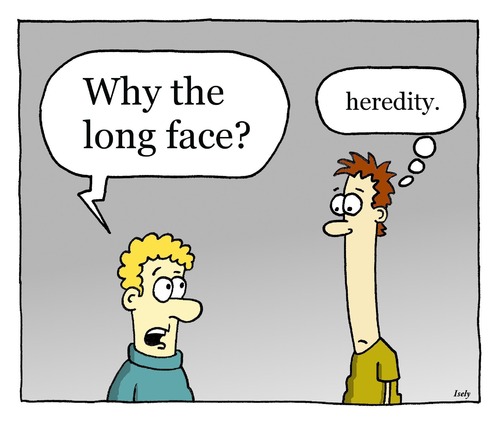 